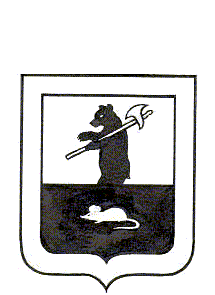 МУНИЦИПАЛЬНЫЙ СОВЕТ ГОРОДСКОГО ПОСЕЛЕНИЯ МЫШКИНРЕШЕНИЕО признании утратившим силу решения Муниципального Совета городского поселения Мышкин от 25.02.2014 №7 «Об утверждении Положения  о муниципальном земельном контроле на территории городского поселения Мышкин»Принято Муниципальным Советомгородского поселения Мышкин« 26  » мая   2015 года	В соответствии с Земельным кодексом Российской Федерации, Федеральным законом от 26.12.2008 N 294-ФЗ «О защите прав юридических лиц и индивидуальных предпринимателей при осуществлении государственного контроля (надзора) и муниципального контроля», Федеральным законом от 06.10.2003 N 131-ФЗ «Об общих принципах организации местного самоуправления в Российской Федерации», постановлением Правительства Ярославской области от 18.02.2015 №150-п «О порядке осуществления муниципального земельного контроля на территории Ярославской области», Уставом городского поселения Мышкин,Муниципальный Совет городского поселения Мышкин решил:Признать     утратившим    силу     решение     Муниципального     Совета городского поселения Мышкин от 25.02.2014 №7 «Об утверждении Положения  о муниципальном земельном контроле на территории городского поселения Мышкин».2. Контроль за исполнением решения возложить на постоянную комиссию по социальной политике и вопросам местного самоуправления Муниципального Совета городского поселения Мышкин (Туркина С.М.).3.Настоящее решение вступает в силу  с момента  официального  опубликования в газете «Волжские зори».Глава городского			             Председатель  Муниципальногопоселения Мышкин                                    Совета городского поселения Мышкин                              _______________ Е.В.Петров	              ___________________   Р.С.Шувалов« 26  » мая  2015 года  № 20			« 26  » мая  2015 года  